Catalyst Fund 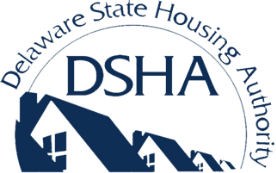 Certification of Application SubmissionUse the “Tab” key to navigate form fields.Applicant Declaration/Electronic Signature AgreementApplicant Declaration/Electronic Signature AgreementI, the undersigned, as the developer or on behalf of the developer, as part of applying to the Catalyst Fund, attest that the information provided in the Application including all required exhibits, to the best of my knowledge, is accurate. Furthermore, I certify that I am the legal owner of the developer entity referred to in the application, or a member or officer of the owner entity authorized to sign on its behalf.Additionally, I certify to DSHA that the developer is not in any way owned, operated, managed, controlled or otherwise affiliated with, in any way, any person who has been found guilty or pled guilty to any crime, including a felony, misdemeanor or offense involving fraud, dishonestly, deceit, breach of trust, embezzlement or any other financial crime.I fully understand that it is a Class A misdemeanor punishable by fine up to $2,300, up to 1 year in prison, restitution, and other conditions as the Court deems appropriate, to knowingly make any false statements concerning any of the above facts as applicable under the provisions of Title 11, Del. C.§ 1233.f.DisclaimersApplicant understands the information submitted in this application will be utilized for funding consideration and that acceptance of such submission does not constitute approval by DSHA. By submitting an application, the applicant acknowledges and agrees that the Application shall be deemed a “public record” for the purposes of the Delaware Freedom of Information Act (FOIA), codified at 29 Del. C. § §1001-1005. Applicant acknowledges that any portion of the Application which is determined by DSHA to not constitute confidential financial or trade secret information exempt from disclosure under FOIA shall be subject to public examination and copying.By signing this Acknowledgement, I agree that my electronic signature is the legally binding equivalent to my handwritten signature. Whenever I execute an electronic signature, it has the same validity and meaning as my handwritten signature. I will not, at any time in the future, repudiate the meaning of my electronic signature or claim that my electronic signature is not legally binding.Certification of Understanding: I also understand, acknowledge, agree and certify that:I accept my responsibilities in the use of electronic signatures as described on this form;My execution of any form of an electronic signature function is legally binding equivalent of my traditional handwritten signature, and that I am accountable for actions performed under such an electronic signature; and	I may not share components of my electronic signature such that my signature could be executed by another individual.I, the undersigned, as the developer or on behalf of the developer, as part of applying to the Catalyst Fund, attest that the information provided in the Application including all required exhibits, to the best of my knowledge, is accurate. Furthermore, I certify that I am the legal owner of the developer entity referred to in the application, or a member or officer of the owner entity authorized to sign on its behalf.Additionally, I certify to DSHA that the developer is not in any way owned, operated, managed, controlled or otherwise affiliated with, in any way, any person who has been found guilty or pled guilty to any crime, including a felony, misdemeanor or offense involving fraud, dishonestly, deceit, breach of trust, embezzlement or any other financial crime.I fully understand that it is a Class A misdemeanor punishable by fine up to $2,300, up to 1 year in prison, restitution, and other conditions as the Court deems appropriate, to knowingly make any false statements concerning any of the above facts as applicable under the provisions of Title 11, Del. C.§ 1233.f.DisclaimersApplicant understands the information submitted in this application will be utilized for funding consideration and that acceptance of such submission does not constitute approval by DSHA. By submitting an application, the applicant acknowledges and agrees that the Application shall be deemed a “public record” for the purposes of the Delaware Freedom of Information Act (FOIA), codified at 29 Del. C. § §1001-1005. Applicant acknowledges that any portion of the Application which is determined by DSHA to not constitute confidential financial or trade secret information exempt from disclosure under FOIA shall be subject to public examination and copying.By signing this Acknowledgement, I agree that my electronic signature is the legally binding equivalent to my handwritten signature. Whenever I execute an electronic signature, it has the same validity and meaning as my handwritten signature. I will not, at any time in the future, repudiate the meaning of my electronic signature or claim that my electronic signature is not legally binding.Certification of Understanding: I also understand, acknowledge, agree and certify that:I accept my responsibilities in the use of electronic signatures as described on this form;My execution of any form of an electronic signature function is legally binding equivalent of my traditional handwritten signature, and that I am accountable for actions performed under such an electronic signature; and	I may not share components of my electronic signature such that my signature could be executed by another individual.I electronically certify that all of the above is true:I electronically certify that all of the above is true:By: /s/By: /s/Applicant Signature (Authorized Signer):  Date:  Date:Title:Title: